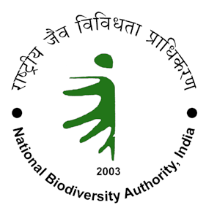 NATIONAL BIODIVERSITY AUTHORITYIndia Biodiversity Awards 2023 - Nomination Form Category: Conservation and Sustainable Use of Biological Resources PART AI APPLICANT DETAILSII FACILITATOR DETAILS (To be filled only if applicant is nominated by another person)I ABSTRACTPART BWhy the applicant should be considered for award (up to 200 words)II REFERENCESPART CQUESTIONNAIRE1.	Name of the species and why it should be conserved? (context, threats, conservation status) (Not more than 250 words)2.	Geographical location of the work3.	Total territorial area in acres/hectares/sq. km4.	From which year have you started working?5.	What is your contribution in ecological restoration and conservation efforts? (Not more than 250 words)6.	What are the conservation outcomes that have been achieved so far?(Not more than 100 words)7.		How have you ensured sustainable use? What methods/strategies were adopted to control the overexploitation of the resources?(Not more than 250 words)8.	What is the outcome of your contribution achieved so far? How has it impacted the well-being/health/livelihoods/income of the people, including the vulnerable communities? (Not more than 200 words)9.	What was the extent of area over which the resource was present before you started conservation and sustainable utilization? What is the extent of area now? (Note: extent of area could be given in ha/acres and sq.km)10.	How are the funds shared within the community? Provide details if any fraction of the funds is set for the conservation and sustainable use of resources? How has it impacted (both, positive and negative) the well- being and income of the community (especially vulnerable sections of society, including women, poor and BPL families, etc.) (Not more than 200 words)11.	Have you devised any rules/regulations for sustainable use/ collectionor extraction? Have these been adopted by the local communities at the general meetings? Have these been acknowledged by the BMC/SBB/NBA etc.? (Not more than 100 words)12.	What are the other sources of livelihood for the local communities? (Not more than 100 words)13.	How did you engage youth, women and vulnerable groups in your activities? How many such groups are involved?14.	What is the level of association with BMC in your area? (Not more than 100 words)15.	What is the scope of scaling up of your activities? (Not more than 100 words)16.	What is the source of funding for this work?17.	Which institutions or individuals have been engaged in this work and how? (Not more than 150 words)18.	Have the traditional knowledge and practices contributed in your activities? (Not more than 200 words)19.	Has the initiative contributed to climate change Mitigation and Resilience?(Not more than 200 words)PART DDECLARATIONI/We hereby declare that1. The applicant meets eligibility criteria as specified by the NBA.2. The information provided in the application is true and correct.3. I/We understand that providing any wrong or incorrect information willlead to disqualification of applicant and will be liable for legal action.Date:	Name: Place:		Signature:Annexure - 1a is to be submitted in word format within the prescribed deadline at the email id : bdawards2023@nbaindia.ina) Name of the applicant / nominee (In case applicant is an institution /cor- porate, give name of the institution / corporate here)b)  Address(With pincode)c)  Name of a contact person(In case applicant is an institution/ cor-porate)d)  Phone No.(Please give landline no. with STD code)e) Mobile No.f) E-mail Addressg)  Websitea) Name of the Facilitatorb)  Address of Facilitator(With pincode)c)  Phone No.(Please give landline no. with STD code)d) Mobile No.e) E-mail Addressf) WebsitePlease give Names, Address, Contact number, e-mail Address of 3persons who knows about your workPlease give Names, Address, Contact number, e-mail Address of 3persons who knows about your workPlease give Names, Address, Contact number, e-mail Address of 3persons who knows about your workPlease give Names, Address, Contact number, e-mail Address of 3persons who knows about your workPlease give Names, Address, Contact number, e-mail Address of 3persons who knows about your workS. No.NameAddressMobileNumberE-mail Address123